Anlage zum Antrag auf Anrechnung 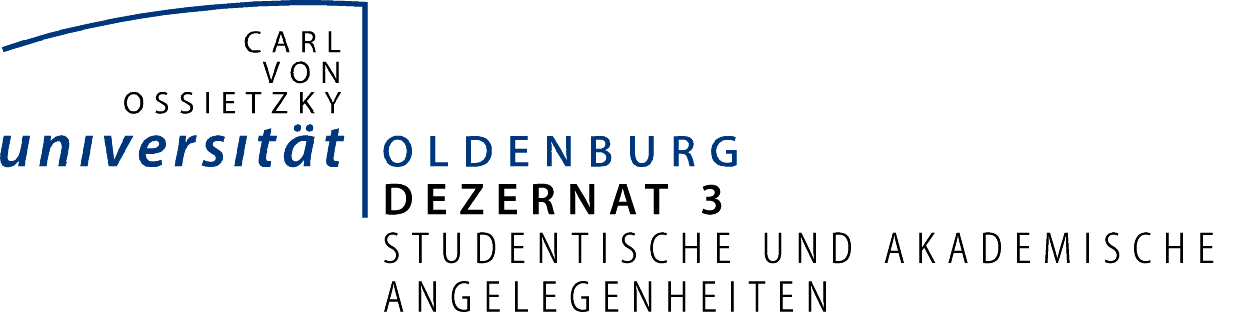 Zwei-Fächer-Bachelor Mathematik  		Von Studierendem auszufüllenName, VornameName, VornameMatrikelnummerMatrikelnummerMatrikelnummerVon Studierendem auszufüllenVon Studierendem auszufüllenVon Studierendem auszufüllenVorgelegte LeistungMitgebrachte Leistung, die an der Uni Oldenburg angerechnet werden soll. Bezeichnung der Leistung  (Modul- bzw. Veranstaltungstitel) laut beigefügtem Nachweis.Anzurechnendes ModulOldenburger Modul, für das die mitgebrachte Leistung angerechnet werden soll.KPNoteBemerkungenVon Studierendem auszufüllenBasismodule (30 KP)Basismodule (30 KP)Basismodule (30 KP)Basismodule (30 KP)Basismodule (30 KP)Von Studierendem auszufüllenmat010: Mathematisches Problemlösen und Beweisen6Von Studierendem auszufüllenmat020: Analysis I9Von Studierendem auszufüllenmat030: Analysis II a: Integralrechnung einer Variablen und Differentialgleichungen6Von Studierendem auszufüllenmat050: Lineare Algebra9Von Studierendem auszufüllenAufbaumodule (27 KP)  Aufbaumodule (27 KP)  Aufbaumodule (27 KP)  Aufbaumodule (27 KP)  Aufbaumodule (27 KP)  Von Studierendem auszufüllenmat200: Algebra I: Ringe und Moduln6Von Studierendem auszufüllenmat210: Einführung in die Stochastik9Von Studierendem auszufüllenmat220: Grundlagen derMathematikdidaktik6Von Studierendem auszufüllenmat230: Geometrie6Von Studierendem auszufüllenWahlpflichtmodul (3 KP)  Wahlpflichtmodul (3 KP)  Wahlpflichtmodul (3 KP)  Wahlpflichtmodul (3 KP)  Wahlpflichtmodul (3 KP)  Von Studierendem auszufüllenmat103: Proseminar zur Analysis3Von Studierendem auszufüllenmat107: Proseminar zur Algebra3Von Studierendem auszufüllenBachelorarbeitsmodul15Von dem/der Fachvertreter/in auszufüllenDem Antrag wird zugestimmt.___________________________________________Name						___________________________________________Datum, Unterschrift                                                                                                                  (Instituts-)Stempel      Dem Antrag wird zugestimmt.___________________________________________Name						___________________________________________Datum, Unterschrift                                                                                                                  (Instituts-)Stempel      Von dem/der Fachvertreter/in auszufüllenVon dem/der Fachvertreter/in auszufüllenDer Anrechnung folgender Leistung(en) wird nicht – bzw. nur teilweise oder in anderer Form – zugestimmt:(bitte begründen, ggf. weiteres Blatt verwenden)  _________________________________________________________________________________________________________________________________________________________________________________________________________________________________________________________________________________________________________________________________________________________________________________________________________________________________________________________________________________________________________________________________________________________________________________________________________________________________________________________________________________________________________Datum, Unterschrift                                                                                                         (Instituts-)Stempel   
   Der Anrechnung folgender Leistung(en) wird nicht – bzw. nur teilweise oder in anderer Form – zugestimmt:(bitte begründen, ggf. weiteres Blatt verwenden)  _________________________________________________________________________________________________________________________________________________________________________________________________________________________________________________________________________________________________________________________________________________________________________________________________________________________________________________________________________________________________________________________________________________________________________________________________________________________________________________________________________________________________________Datum, Unterschrift                                                                                                         (Instituts-)Stempel   
   Vom Prüfungsamt auszufüllenAngerechnete Leistungen in POS erfasst:_____________________________________________Datum, HandzeichenVom Prüfungsamt auszufüllenAuslandsstudium erfasst:______________________________________________Datum, Handzeichen